ДЕКЛАРАЦИЯ-СЪГЛАСИЕДолуподписаният/ата .............................................................................................	 ЕГН: ………….………Адрес:………………………………………………………………………………………………………………………………………………………………………ДЕКЛАРИРАМ:Във връзка с влизането в сила на Общия Регламент (ЕС) 2016/679  за защита на личните данни, изразявам своето съгласие и съм уведомен, че Патентно ведомство на Република България ще предостави служебно личните ми данни, които се вписват в Регистъра на представителите по индустриална собственост, на Службата на ЕС за интелектуална собственост /СЕСИС/, за целите на последващо вписване в Регистъра на представителите на СЕСИС, при мое искане, подадено пред СЕСИС, съгласно установената за това процедура.Дата: ………………                                Декларатор: 									/……………………/Попълва се от Патентното ведомствоПопълва се от Патентното ведомствоБул. "Д-р Г.М. Димитров" № 52 БСофия 1040Дирекция "Административно-правни дейности“ ”тел.: 9701 321, Факс: 873 52 58IBAN BG 90 BNBG 9661 3100 1709 01BIC   BNBGBGSD  при  БНБ-ЦУ  в леваБул. "Д-р Г.М. Димитров" № 52 БСофия 1040Дирекция "Административно-правни дейности“ ”тел.: 9701 321, Факс: 873 52 58IBAN BG 90 BNBG 9661 3100 1709 01BIC   BNBGBGSD  при  БНБ-ЦУ  в леваЗАЯВЛЕНИЕЗАЯВЛЕНИЕЗАЯВЛЕНИЕОт	                                                                    /трите имена на кирилица/…………………………………………………………………………………………………………………………………….                                                                    /трите имена на латиница/От	                                                                    /трите имена на кирилица/…………………………………………………………………………………………………………………………………….                                                                    /трите имена на латиница/От	                                                                    /трите имена на кирилица/…………………………………………………………………………………………………………………………………….                                                                    /трите имена на латиница/Адрес, на който се упражнява дейността		Пощ. код: 	Адрес, на който се упражнява дейността		Пощ. код: 	Адрес, на който се упражнява дейността		Пощ. код: 	Телефон	Телефон	Телефон	Адрес за кореспонденция		Пощ. код: 	Адрес за кореспонденция		Пощ. код: 	Адрес за кореспонденция		Пощ. код: 	Тeлефон: 	……………………. факс: 	…………………………………………….Е-mail:	…………………………………………………Тeлефон: 	……………………. факс: 	…………………………………………….Е-mail:	…………………………………………………Тeлефон: 	……………………. факс: 	…………………………………………….Е-mail:	…………………………………………………Специалност от дипломата за висше образование	……………………………………………………………………..Специалност от дипломата за висше образование	……………………………………………………………………..Специалност от дипломата за висше образование	……………………………………………………………………..ГОСПОДИН/ГОСПОЖО ПРЕДСЕДАТЕЛ,Моля да бъда вписан/а в регистъра за представители по индустриална собственост на Патентното ведомство в областта на  изобретенията и полезните модели  марките, географските означения и промишлените дизайни на основание успешно издържан изпит.ГОСПОДИН/ГОСПОЖО ПРЕДСЕДАТЕЛ,Моля да бъда вписан/а в регистъра за представители по индустриална собственост на Патентното ведомство в областта на  изобретенията и полезните модели  марките, географските означения и промишлените дизайни на основание успешно издържан изпит.ГОСПОДИН/ГОСПОЖО ПРЕДСЕДАТЕЛ,Моля да бъда вписан/а в регистъра за представители по индустриална собственост на Патентното ведомство в областта на  изобретенията и полезните модели  марките, географските означения и промишлените дизайни на основание успешно издържан изпит.Приложения:Приложения: декларация за обстоятелствата по чл. 85, ал. 2, т. 1, 2 и 4 ЗПРПМ снимка за служебна карта - 1 бр. декларация – съгласие декларация за обстоятелствата по чл. 85, ал. 2, т. 1, 2 и 4 ЗПРПМ снимка за служебна карта - 1 бр. декларация – съгласиеКЛЕТВЕНА ДЕКЛАРАЦИЯЗаклевам се, че ще изпълнявам добросъвестно задълженията си на представител по индустриална собственост в съответствие с Конституцията, Законите на страната и морала, ще защитавам с усърдие и честност поверените ми интереси, няма да издавам тайните на своите доверители и точно ще следвам всички норми, произтичащи от професионалните ми задължения.КЛЕТВЕНА ДЕКЛАРАЦИЯЗаклевам се, че ще изпълнявам добросъвестно задълженията си на представител по индустриална собственост в съответствие с Конституцията, Законите на страната и морала, ще защитавам с усърдие и честност поверените ми интереси, няма да издавам тайните на своите доверители и точно ще следвам всички норми, произтичащи от професионалните ми задължения.КЛЕТВЕНА ДЕКЛАРАЦИЯЗаклевам се, че ще изпълнявам добросъвестно задълженията си на представител по индустриална собственост в съответствие с Конституцията, Законите на страната и морала, ще защитавам с усърдие и честност поверените ми интереси, няма да издавам тайните на своите доверители и точно ще следвам всички норми, произтичащи от професионалните ми задължения.Дата: 	Подпис:Дата: 	Подпис:Дата: 	Подпис:Д Е К Л А Р А Ц И ЯАз……………………………………………………………………………………………………………(име, презиме, фамилия)Паспортни данни: л. к. №…………………………………………………………………………..дата на издаване…………………………………………………………………………………………ЕГН: …………………………………………………………………………………………………………Адрес по местоживеене: …………………………………………………………………………………Д е к л а р и р а м, че- не съм държавен служител и не се намирам в трудово правоотношение (освен като преподавател във висше училище);- не съм поставен под запрещение.Дата: 	Подпис: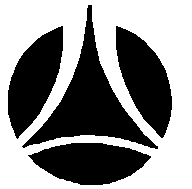 